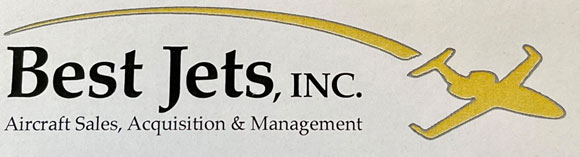 Naples FL 727-389-3897  www.bestjetsusa.net barbara@bestjetsusa.net  or dtaylor3282@gmail.com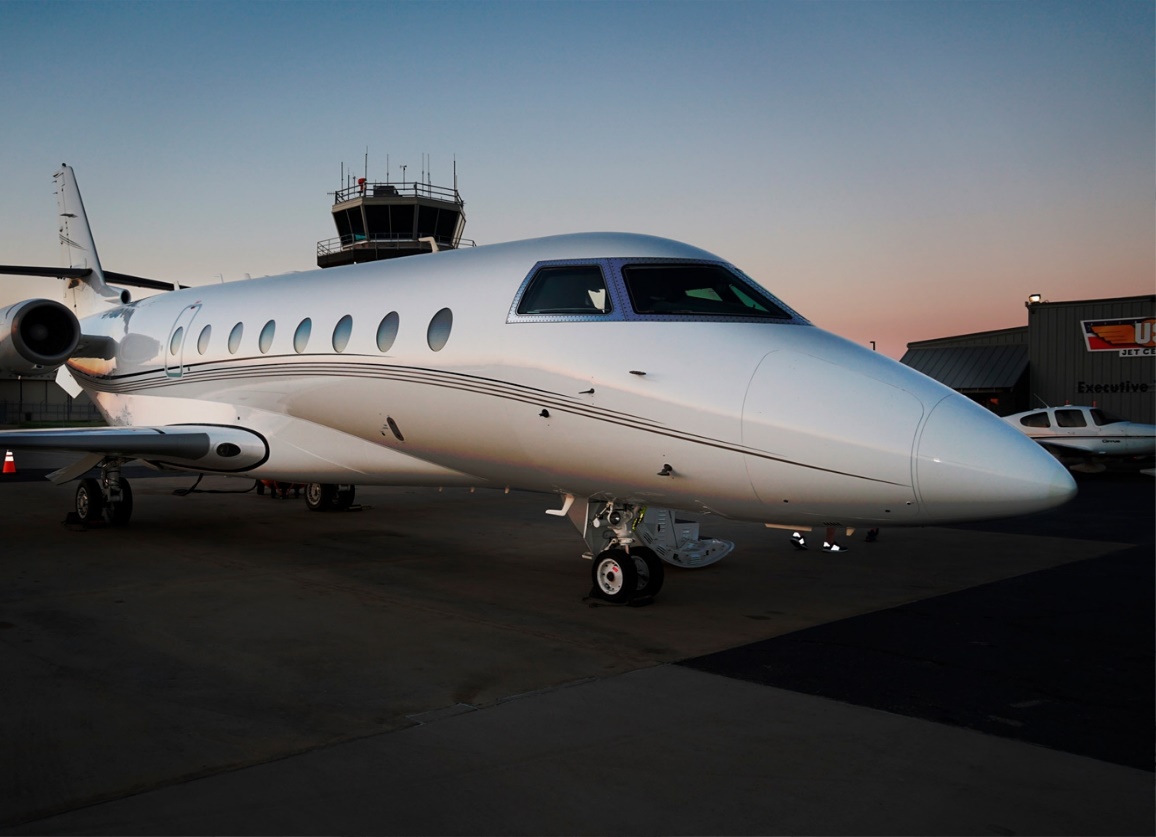 2002 Gulfstream G200     Airframe TT: 5,623Landings: 3,147 APU: 3,100GTPC 36-150Avionics: ADF Dual CollinsAFIS HoneywellRadios: Dual Collins VHF-422D’sAuto Pilot: Dual Collins FCC-4005 IFCSCVR: Universal CVR-120EFIS: Collins Five TubeFMS: FMS-6100 with dual GPSDual Bendix King KHF-950 w/ Motorola SELCALIRS: Honeywell LASEREF IVNav Radios: Dual Collins 432SAT COM: Aircell Axxcess w/ three handsetsTAWS: Allied Signal Mark V EGpws w/RAASTCAS: TCAS II w/change 7.1Dual Mode S TranspondersWeather Radar WXR-850 color with turbulenceTraffic AvoidanceTR’sAPUTerrain Awareness & Warning SystemPart 135Recent Deice BootsMaintenance:16C completed June 20194 C due June 2023Price: 5.5MBarbara TaylorBest Jets Inc 727-389-3897barbara@bestjetsusa.net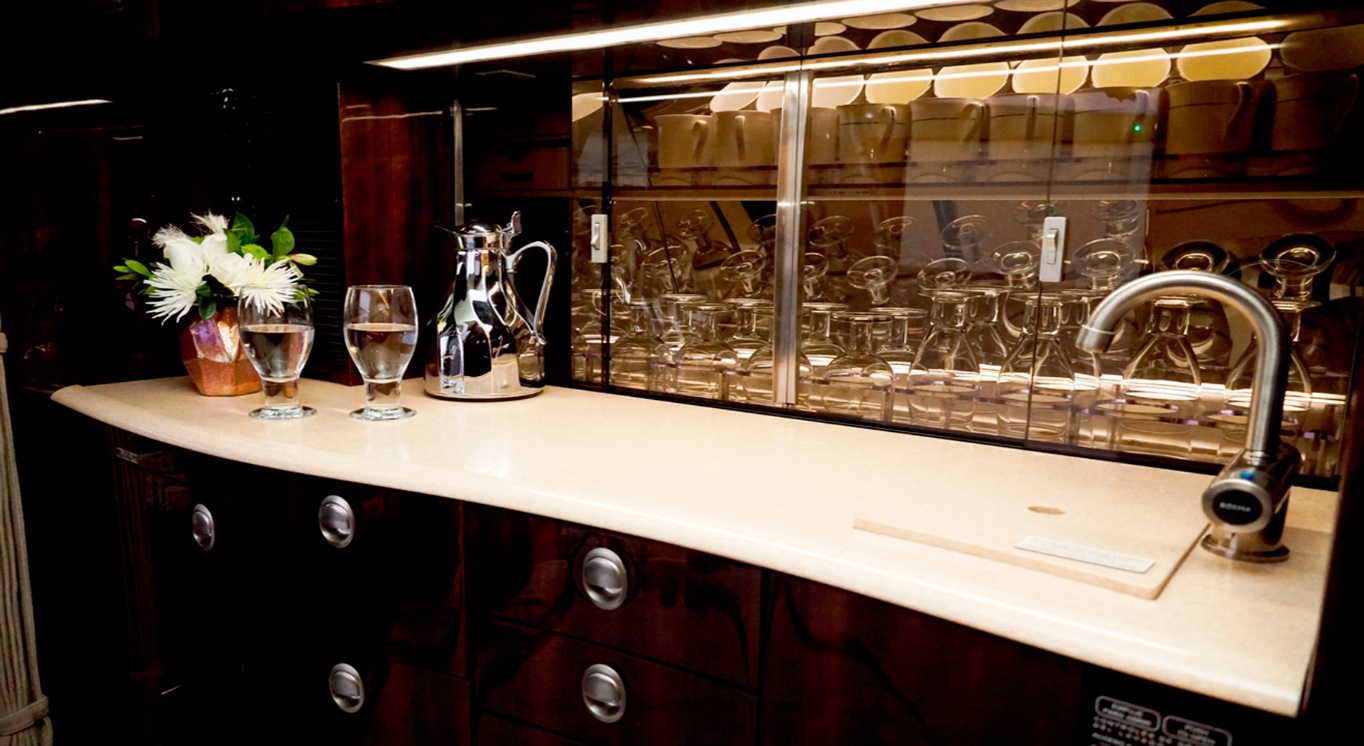 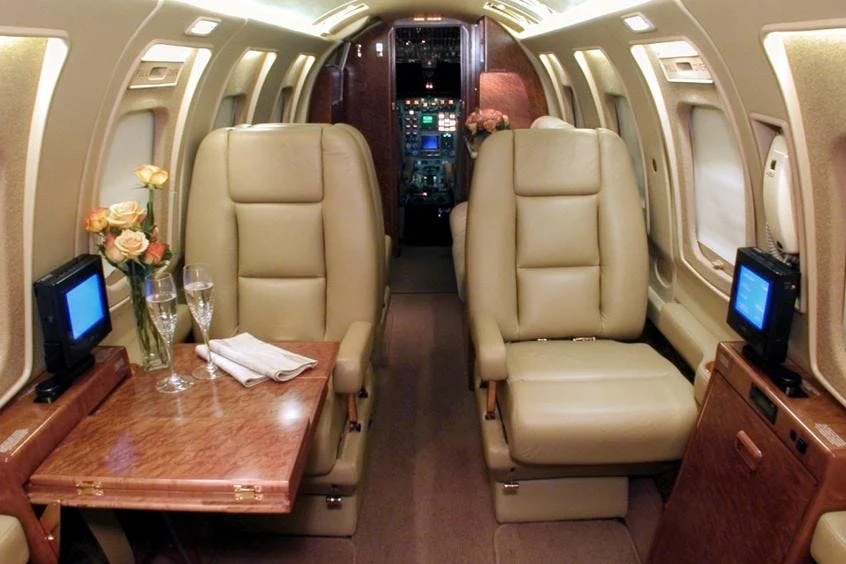 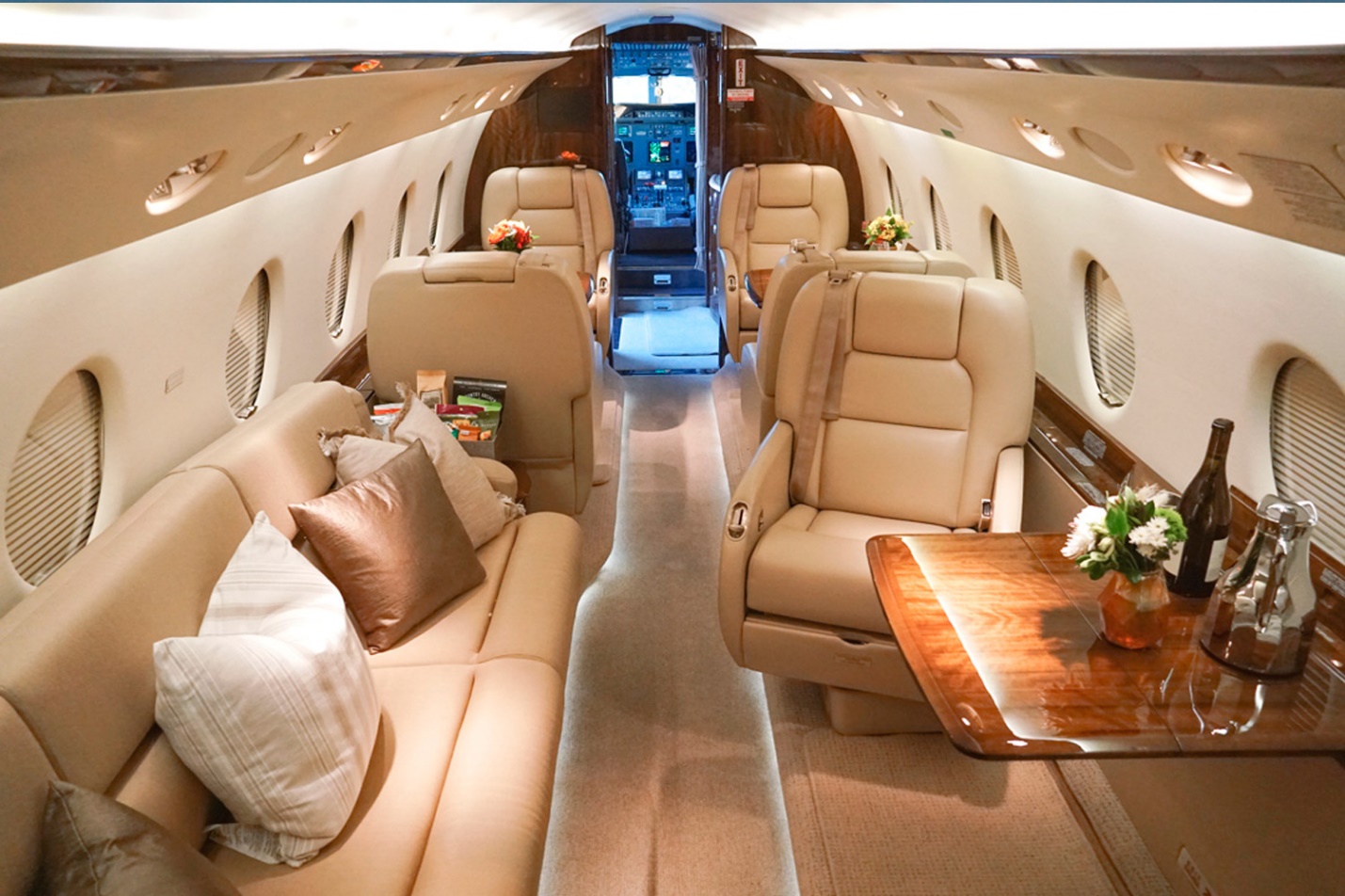 